Person SpecificationNight Team Leader – Residential ServicesDetailed below are the type of skills, experience and knowledge that are required of applicants applying for the post. The Essential Requirements indicate the minimum requirements, and applicants lacking these attributes will not be considered for the post.The points detailed under Desirable Requirements are additional attributes to enable the applicant to perform the position more effectively or with little or no training. They are not essential but may be used to distinguish between acceptable candidates.Knowledge relates to specific skills, information acquired by candidates through practical experience and key competencies that may be required i.e. numeracy skills, dealing with challenging situations etc.Experience is more education/training focused. Courses undergone in relevant subjects – NVQs, degree, post grad etc. In order to avoid age discrimination, manager can state degree or relevant working experience in xyz. Key: AF = Application form. I = Interview. R = Reference.*Short list criteriaStonepillow Values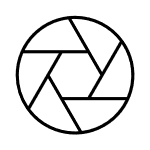 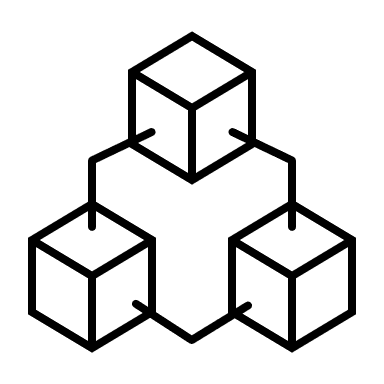 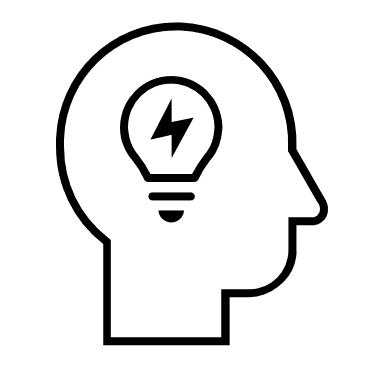 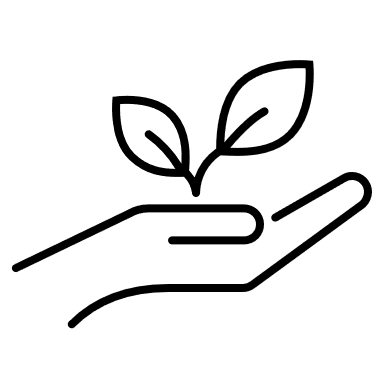 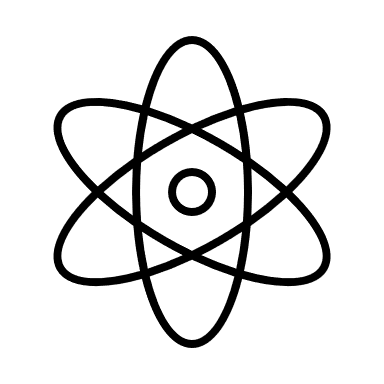 All staff at Stonepillow are expected to work according to our five values. Below are examples of the behaviours expected for each of them. These will be assessed at interview and are included here to inform your expectations of the type of person we are looking for to join our organisation.CriteriaE or DS or IKnowledgeKnowledgeKnowledgeKnowledge of welfare benefits, financial inclusion, housing and homelessness law and policy relevant to homelessness*DS/IGood knowledge of alcohol, drugs and issues around addiction and relapse management as well as Harm Reduction* DS/IGood knowledge of mental health, personality disorders and dual diagnosis*DS/IGood knowledge of effective housing management and buildings maintenance*DS/IGood knowledge of Health and Safety, Safeguarding and ConfidentialityDIGood Knowledge and active proponent of TIC and PIE. Supporting our clients and teams to work in a more compassionate and non-judgemental approach.DISkillsSkillsSkillsThe ability to enable staff to motivate and inspire clients to make positive life changesEICommitment to and good understanding of equality and diversityDIThe ability to forge effective working relationships within a team*ES/IAbility to produce reports and present information to a variety of audiences*DS/IAbility to communicate with a wide range of people using excellent active listening skills to form healthy and constructive relationshipsEIAbility to make effective use of quantitative and qualitative outcome/impact measuresDICommitment to personal growth and extending own professional competence and knowledgeEIGood computer literacy skills and ability to make effective use of systemsESExperienceExperience of effectively managing a team*DS/IExperience of delivering support to vulnerable people including those with complex and enduring needsEIExperience of developing and effectively controlling budgetsDIExperience of involving clients in the delivery of servicesDIExperience of multi-agency working and influencing key stakeholders*ES/IInclusive Valuing diversity The smallest minority is the individual.We respect and value people for who they are, and believe that by giving people a voice, and listening to what they have to say, we all benefit.We are open and value differences to ensure we maintain our professional boundariesWe look to involve our clients, volunteers and staff in all we do, and where we see it, we challenge discrimination.We believe in giving people at all levels a voice in decisions.Giving every individual the chance to achieve their potential free from prejudice and discrimination.Innovative Innovation and quality Open to change.In our thoughts, words and actions we look for ways to innovate and develop our services We are constantly listening and learning.Inspire and motivate colleagues and clients to be part of the continued success of StonepillowCome across as proactive and innovative in coming up with new ideas and creative solutions; build positively on the ideas of othersConstructively challenge the status quo, identifying opportunities to do things better and grow our organisation.Accountable Being professional     Understand how your work contributes to Stonepillow’s overall aims, fully embracing their role and responsibilities in helping us achieve a positive future for our clients   Take personal responsibility for achieving your best or if mistakes are made.    Be ambitious, setting clear and challenging goals; help and motivate others to achieve results.   We take responsibility for our actions, keeping people informed and always do what we’ve said we’ll do.   We take on board feedback and evaluate your results and impact as we strive to improve.FocusedBeing client focused and working collaborativelyTake considered and balanced decisions in the interests of the clients we support    Respond to stakeholder needs and feedback, putting clients at the heart of all we do and involving them in decisions that affect them    Actively collaborate and work well with others across and outside the organisation, seeking ways to support each other’s work    Share knowledge, information, and best practice with colleagues; seek to learn from other areas of the business    Focus your time and energy on the tasks that are highest priorityTrack progress against targets and focus on delivering results in unity with partnerships and stakeholdersKindness Respectful and kindWe are approachable, actively offering help and support to othersWe are respectful and kind to others - it reflects in our key ethicsShow interest in and empathy for others, respecting all colleagues, volunteers, and clients as individualsActive humility - Admit mistakes and be willing to ask for help and support when needed - personal growth is a key ingredient to kindnessActively listen, encouraging others to contribute their views; be open to suggestions from others, regardless of who they areCommit to learning new skills that will develop your approach and your commitment to unconditional positive regard.